 Humphry Davy Worksheet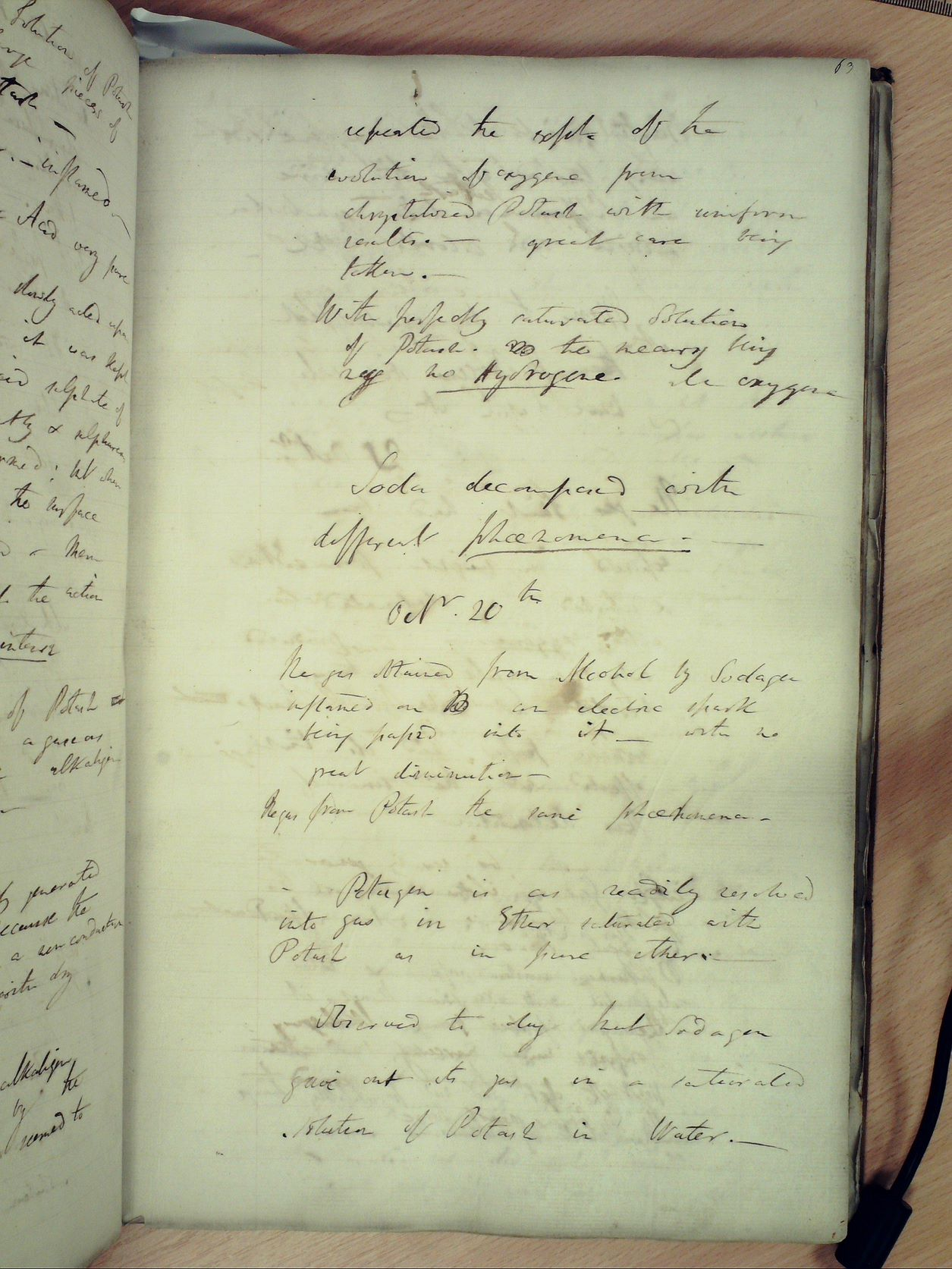 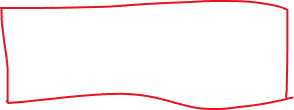 In pairs, discuss and answer the following questions using the information from the presentation and your own thoughts.Define the difference between a compound and an element. Why were some elements not discovered until Davy when others were known from the days of the ancient Greeks?Why would early modern scientists investigate different elements and identify them? Think of two reasons why the isolation of elements could be important.Using your knowledge of potassium and sodium, think about why the experiments were dangerous and if you should repeat the experiment what would you do to make it safer?Can you think of any uses to have a method to isolate potassium and sodium into their pure forms? – think about further chemical reactionsHumphry Davy’s notebooks are in the process of begin published and need a special front cover to complete the book. Design a colourful and decorative front page of these books complete with references to the work of Humphry Davy. Then write a paragraph about why it was designed this way (it should be around a half page to a full page) Consider the information from the lesson today and other scientific contributions Davy made you can find. These websites will be useful: https://www.bbc.co.uk/history/historic_figures/davy_humphrey.shtml https://www.britannica.com/summary/Sir-Humphry-Davy-Baronethttps://www.sciencehistory.org/historical-profile/humphry-davyhttps://www.famousscientists.org/humphry-davy/